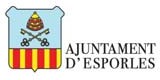 ANNEX 2. DECLARACIÓ JURADA PER PRENDRE PART AL PROCÉS D’ADJUDICACIÓ DE L’EXPLOTACIÓ DE LA BARRA DE BEGUDES A LES VERBENES DE SANT PERE 2024Jo, …...................................................., amb DNI …., com a representat de l’entitat …….............................., amb CIF ….........................................................., domicili a ……....................................................,DECLAR:Que la documentació i informació aportada en aquesta sol·licitud és certa.Que l’entitat a la qual jo represent, reuneix tots els requisits per ser adjudicatari i dur a terme l’explotació objecte d’aquesta convocatòria.Que l’entitat a la qual jo represent, en cas de ser adjudicatari, vetllarà pel compliment de la normativa sectorial, especialment en allò que es refereix a higiene, sanitat pública, seguretat i altres riscs col·lectius i que aportarà una llista amb noms i DNI de les persones que formaran part de l’activitat.Esporles, ......de ..................... 2024Signat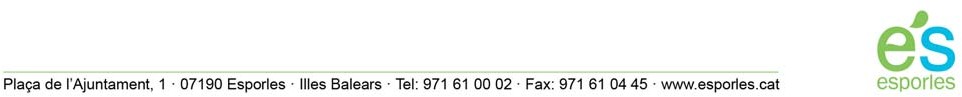 